REMUS Sound Controller (APP compatible) forMINI Cooper S F55/F56/F57, MINI John Cooper Works "JCW" F56 / F57, MINI Cooper S Clubman F54FORD Mustang Coupe & Cabrio, FORD  Mustang GT Coupe & CabrioPEUGEOT 308 GTISKODA Octavia III RS/vRSVW Polo 5 GTI Facelift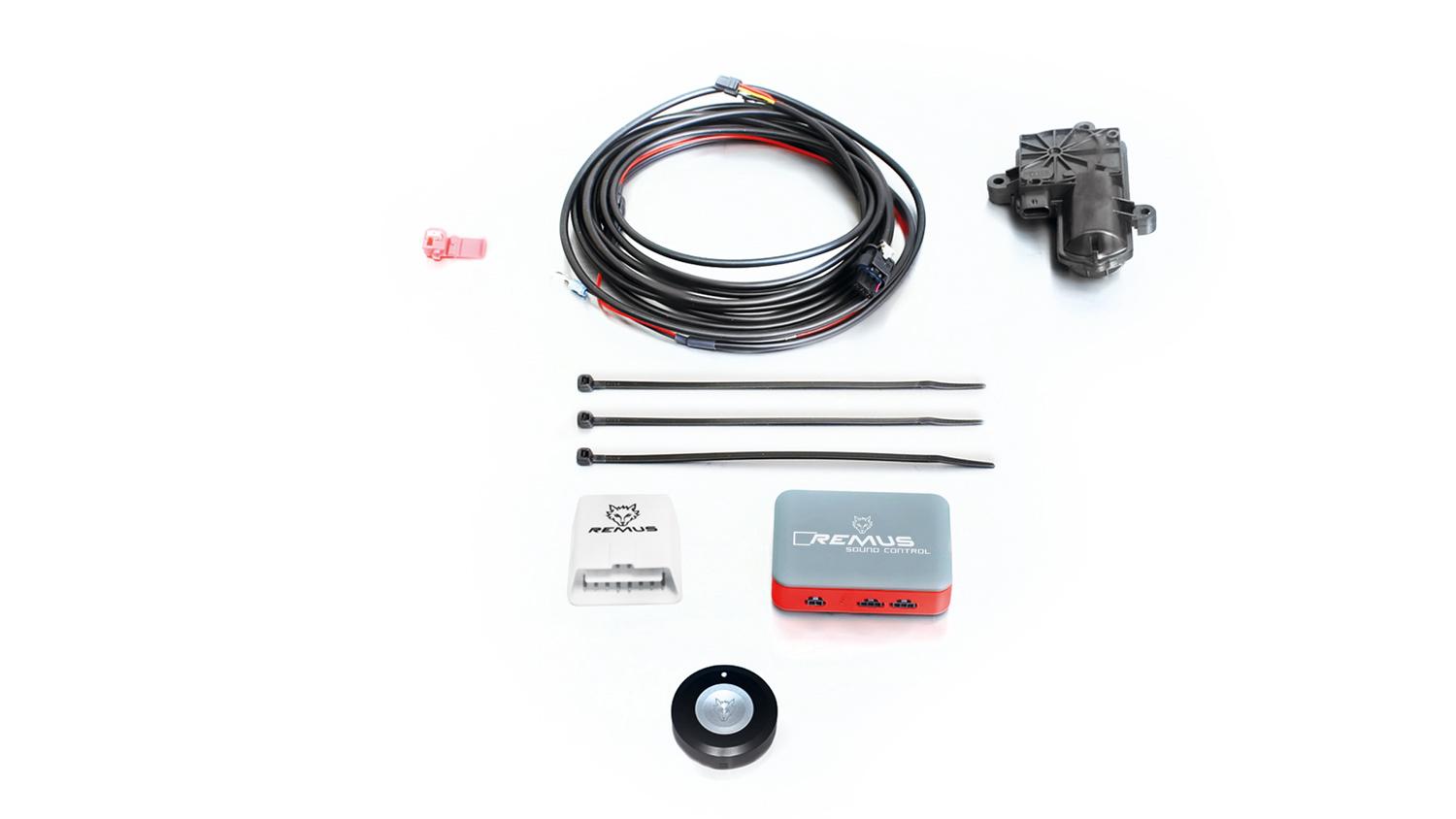 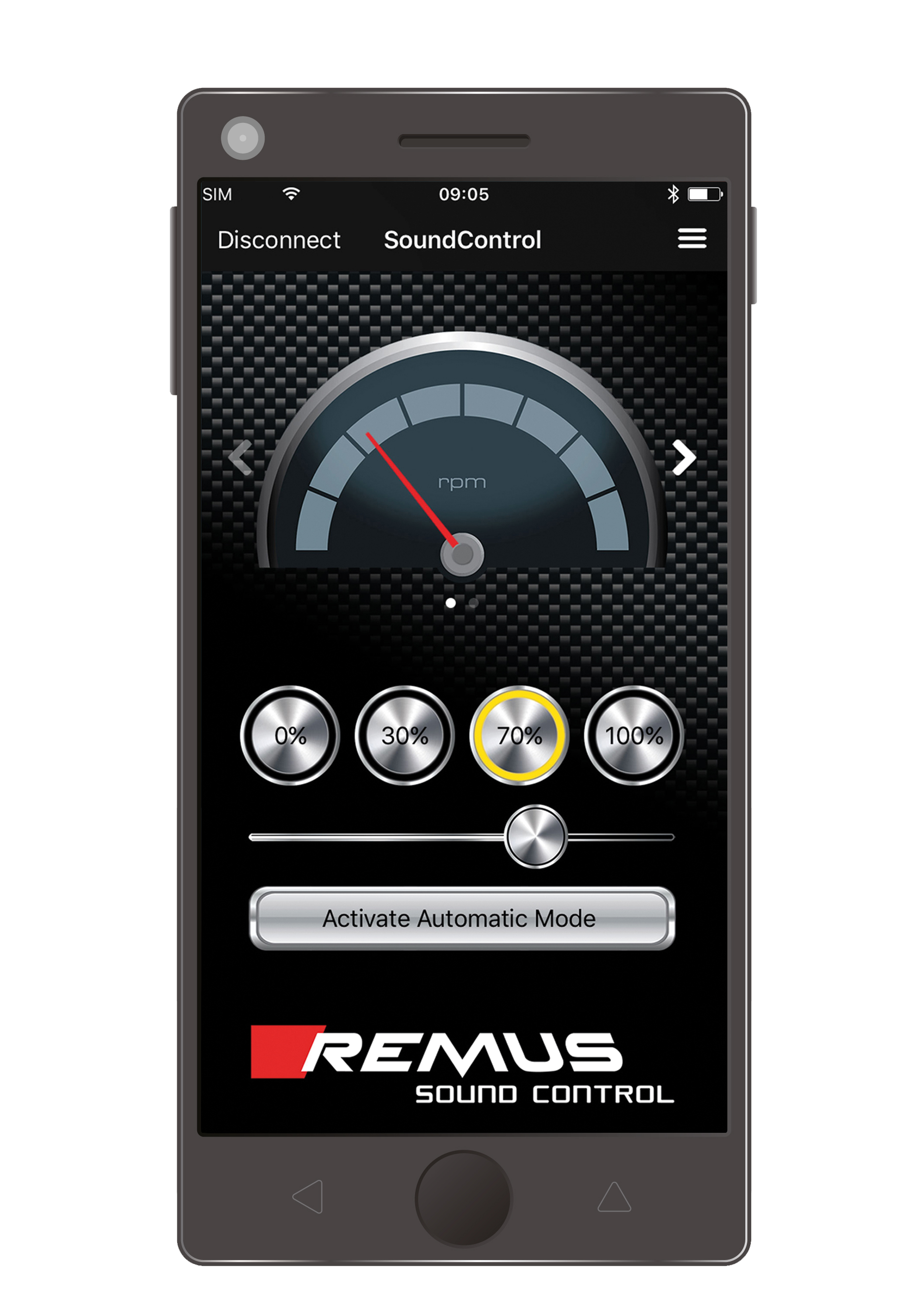 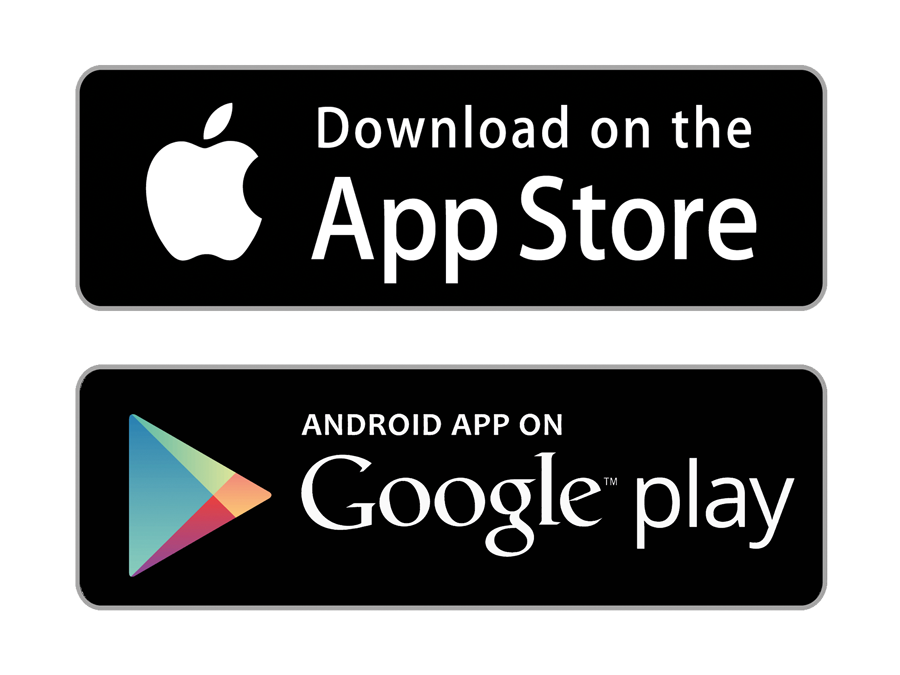 Car and engine specificationCar and engine specificationCar and engine specificationMINI Cooper S F55 (5 door), 2014=>2.0l Turbo 141 kWMINI Cooper S F56 (3 door), 2014=>2.0l Turbo 141 kWMINI Cooper S F57 (Cabrio 3 door), 2015=>2.0l Turbo 141 kWMINI John Cooper Works "JCW" F56 (3 door), 2015=>MINI John Cooper Works "JCW" F57 (Cabrio 3 door), 2015=>2.0l Turbo 170 kWMINI Cooper S F55 (5 door), 2014=>2.0l Turbo 141 kWMINI Cooper S F56 (3 door), 2014=>2.0l Turbo 141 kWMINI Cooper S F57 (Cabrio 3 door), 2015=>2.0l Turbo 141 kWMINI John Cooper Works "JCW" F56 (3 door), 2015=>MINI John Cooper Works "JCW" F57 (Cabrio 3 door), 2015=>2.0l Turbo 170 kWMINI Cooper S F55 (5 door), 2014=>2.0l Turbo 141 kWMINI Cooper S F56 (3 door), 2014=>2.0l Turbo 141 kWMINI Cooper S F57 (Cabrio 3 door), 2015=>2.0l Turbo 141 kWMINI John Cooper Works "JCW" F56 (3 door), 2015=>MINI John Cooper Works "JCW" F57 (Cabrio 3 door), 2015=>2.0l Turbo 170 kWINFOBOX: STE 0003BT replaces STE 0003 which is only available as long as stock lasts!The use of racing products and products which do not have EC approval is generally not permitted on public roads.INFOBOX: STE 0003BT replaces STE 0003 which is only available as long as stock lasts!The use of racing products and products which do not have EC approval is generally not permitted on public roads.INFOBOX: STE 0003BT replaces STE 0003 which is only available as long as stock lasts!The use of racing products and products which do not have EC approval is generally not permitted on public roads.Optional: REMUS Sound Controller (APP compatible) Optional: REMUS Sound Controller (APP compatible) Optional: REMUS Sound Controller (APP compatible) STE 0003BTThe REMUS Sound Controller (APP compatible) consisting of the electronic module, the OBDII plug, the remote control button as well as the electrical actuator including the cables.No EC type approval480,--Car and engine specificationCar and engine specificationCar and engine specificationFORD Mustang Coupe & Cabrio, 2015=>2.3l EcoBoost Turbo 231 kWFORD Mustang GT Coupe & Cabrio, 2015=>5.0l V8 310 kWFORD Mustang Coupe & Cabrio, 2015=>2.3l EcoBoost Turbo 231 kWFORD Mustang GT Coupe & Cabrio, 2015=>5.0l V8 310 kWFORD Mustang Coupe & Cabrio, 2015=>2.3l EcoBoost Turbo 231 kWFORD Mustang GT Coupe & Cabrio, 2015=>5.0l V8 310 kWINFOBOX: STE 0006BT replaces STE 0006 which is only available as long as stock lasts!The use of racing products and products which do not have EC approval is generally not permitted on public roads.INFOBOX: STE 0006BT replaces STE 0006 which is only available as long as stock lasts!The use of racing products and products which do not have EC approval is generally not permitted on public roads.INFOBOX: STE 0006BT replaces STE 0006 which is only available as long as stock lasts!The use of racing products and products which do not have EC approval is generally not permitted on public roads.Optional: REMUS Sound Controller (APP compatible)Optional: REMUS Sound Controller (APP compatible)Optional: REMUS Sound Controller (APP compatible)STE 0006BTThe REMUS Sound Controller (APP compatible) consisting of the electronic module, the OBDII plug, the remote control button as well as 2 electrical actuators including the cables.No EC type approval580,--Car and engine specificationCar and engine specificationCar and engine specificationMINI Cooper S Clubman F54 (5 door), 2016=>2.0l Turbo 141 kWPEUGEOT 308 GTI, type T9, 2015=>1.6l Turbo 200 kWMINI Cooper S Clubman F54 (5 door), 2016=>2.0l Turbo 141 kWPEUGEOT 308 GTI, type T9, 2015=>1.6l Turbo 200 kWMINI Cooper S Clubman F54 (5 door), 2016=>2.0l Turbo 141 kWPEUGEOT 308 GTI, type T9, 2015=>1.6l Turbo 200 kWINFOBOX: STE 0007BT replaces STE 0007 which is only available as long as stock lasts!The use of racing products and products which do not have EC approval is generally not permitted on public roads.INFOBOX: STE 0007BT replaces STE 0007 which is only available as long as stock lasts!The use of racing products and products which do not have EC approval is generally not permitted on public roads.INFOBOX: STE 0007BT replaces STE 0007 which is only available as long as stock lasts!The use of racing products and products which do not have EC approval is generally not permitted on public roads.Optional: REMUS Sound Controller (APP compatible)Optional: REMUS Sound Controller (APP compatible)Optional: REMUS Sound Controller (APP compatible)STE 0007BTThe REMUS Sound Controller (APP compatible) consisting of the electronic module, the OBDII plug, the remote control button as well as the electrical actuator including the cables.No EC type approval480,--Car and engine specificationCar and engine specificationCar and engine specificationSKODA Octavia III RS/vRS sedan & wagon, type 5E, 2013=>2.0l TSI 162/169 kWSKODA Octavia III RS/vRS sedan & wagon, type 5E, 2013=>2.0l TSI 162/169 kWSKODA Octavia III RS/vRS sedan & wagon, type 5E, 2013=>2.0l TSI 162/169 kWINFOBOX: STE 0009BT replaces STE 0009 which is only available as long as stock lasts!The use of racing products and products which do not have EC approval is generally not permitted on public roads.INFOBOX: STE 0009BT replaces STE 0009 which is only available as long as stock lasts!The use of racing products and products which do not have EC approval is generally not permitted on public roads.INFOBOX: STE 0009BT replaces STE 0009 which is only available as long as stock lasts!The use of racing products and products which do not have EC approval is generally not permitted on public roads.Optional: REMUS Sound Controller (APP compatible)Optional: REMUS Sound Controller (APP compatible)Optional: REMUS Sound Controller (APP compatible)STE 0009BTThe REMUS Sound Controller (APP compatible) consisting of the electronic module, the OBDII plug, the remote control button as well as 2 electrical actuators including the cables.No EC type approval580,--Car and engine specificationCar and engine specificationCar and engine specificationVW Polo 5 GTI Facelift, type 6R, 2014=>1.8l TSI 141 kW (DAJ)VW Polo 5 GTI Facelift, type 6R, 2014=>1.8l TSI 141 kW (DAJ)VW Polo 5 GTI Facelift, type 6R, 2014=>1.8l TSI 141 kW (DAJ)INFOBOX: STE 0011BT replaces STE 0011 which is only available as long as stock lasts!The use of racing products and products which do not have EC approval is generally not permitted on public roads.INFOBOX: STE 0011BT replaces STE 0011 which is only available as long as stock lasts!The use of racing products and products which do not have EC approval is generally not permitted on public roads.INFOBOX: STE 0011BT replaces STE 0011 which is only available as long as stock lasts!The use of racing products and products which do not have EC approval is generally not permitted on public roads.Optional: REMUS Sound Controller (APP compatible) Optional: REMUS Sound Controller (APP compatible) Optional: REMUS Sound Controller (APP compatible) STE 0011BTThe REMUS Sound Controller (APP compatible) consisting of the electronic module, the OBDII plug, the remote control button as well as the electrical actuator including the cables.No EC type approval480,--